Publicado en Huesca el 16/10/2019 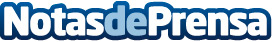 Nace la Escuela de EcoagroturismoEn las actividades colaboran casas rurales de toda España de la Red Ceres Ecotur e incluye intercambios con estudiantes de América Central y SudaméricaDatos de contacto:Ricardo Mariscal629823662Nota de prensa publicada en: https://www.notasdeprensa.es/nace-la-escuela-de-ecoagroturismo_1 Categorias: Sociedad Ecología Turismo http://www.notasdeprensa.es